דברים א:זפְּנוּ וּסְעוּ לָכֶם וּבֹאוּ הַר הָאֱמֹרִי וְאֶל כָּל שְׁכֵנָיו בָּעֲרָבָה בָהָר וּבַשְּׁפֵלָה וּבַנֶּגֶב וּבְחוֹף הַיָּם אֶרֶץ הַכְּנַעֲנִי וְהַלְּבָנוֹן עַד הַנָּהָר הַגָּדֹל נְהַר פְּרָתרש"י שם"עד הנהר הגדול" - מפני שנזכר עם ארץ ישראל קוראו גדול משל הדיוט אומר עבד מלך מלך הדבק לשחוור וישתחוו לך (שבועות דף מז:) קרב לגבי דהינא ואידהןבראשית ב:יבוּזֲהַב הָאָרֶץ הַהִוא טוֹב שָׁם הַבְּדֹלַח וְאֶבֶן הַשֹּׁהַםויקרא רבה יג:ה"וזהב הארץ ההוא טוב" - מלמד שאין תורה כתורת ארץ ישראל ואין חכמה כחכמת ארץ ישראלמיכה ד:בכִּי מִצִּיּוֹן תֵּצֵא תוֹרָה וּדְבַר יְהוָה מִירוּשָׁלָ‍ִםרש"י יונה א:גלברוח תרשישה - ים ששמו תרשיש, והוא בחוצה לארץ. אמר: אברח לי הים, שאין השכינה שורה בחוצה לארץ. אמר לו הקדוש ברוך הוא: חייך, יש לי שלוחים כיוצא בך, לשלוח אחריך ולהביאך משם.נדרים כב ע"א (ע"פ הר"ן)עולא, on his ascent to ארץ ישראל, had two residents of חוֹזָאֵי join him. Because of a brawl between them, one arose and slaughtered the other…With regard to the narrative itself, רבי יוחנן wondered: Now, it is written in the passage of curses: “But ה' shall give you there a trembling heart” (Deuteronomy 28:65) and this is written with regard to בבל, because in the exile an individual possesses a trembling and angry heart. How is it possible that in ארץ ישראל a person can get so angry as to murder another? עולא said to him: At that moment when the incident occurred we had not yet crossed the Jordan River, and we were still outside of ארץ ישראל. Therefore, the curse of a heart of anger was relevant.שיטה מקובצת שם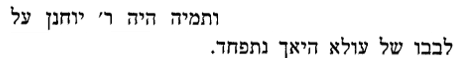 דברים רבה ב:חא"ר לוי אמר לפניו רבש"ע עצמותיו של יוסף נכנסו לארץ ואני איני נכנס לארץ אמר לו הקב"ה מי שהודה בארצו נקבר בארצו ומי שלא הודה בארצו אינו נקבר בארצו. יוסף הודה בארצו מנין גבירתו אומרת (בראשית לט, יד): "ראו הביא לנו איש עברי וגו'" ולא כפר אלא (שם מ, טו) "גנב גנבתי מארץ העברים"...את שלא הודית בארצך אין אתה נקבר בארצך כיצד בנות יתרו אומרות (שמות ב, יט): "איש מצרי הצילנו מיד הרועים" והוא שומע ושותק לפיכך לא נקבר בארצודברים יא:יבאֶרֶץ, אֲשֶׁר-ה' אֱלֹהֶיךָ דֹּרֵשׁ אֹתָהּ:  תָּמִיד, עֵינֵי ה' אֱלֹקיךָ בָּהּ--מֵרֵשִׁית הַשָּׁנָה, וְעַד אַחֲרִית שָׁנָהבראשית לג:יטוַיִּקֶן אֶת חֶלְקַת הַשָּׂדֶה אֲשֶׁר נָטָה שָׁם אָהֳלוֹ מִיַּד בְּנֵי חֲמוֹר אֲבִי שְׁכֶם בְּמֵאָה קְשִׂיטָהראב"ע שםחלקת השדה — חלק בשדה. והזכיר זה הכתוב, להודיע כי מעלה גדולה יש לארץ ישראל, ומי שיש לו בה חלק, חשוב הוא כחלק עולם הבאבמדבר כז:דלָמָּה יִגָּרַע שֵׁם אָבִינוּ מִתּוֹךְ מִשְׁפַּחְתּוֹ כִּי אֵין לוֹ בֵּן תְּנָה לָּנוּ אֲחֻזָּה בְּתוֹךְ אֲחֵי אָבִינוּבמדבר כו:סד" אבל על הנשים לא נגזרה גזרת המרגלים לפי שהן היו מחבבות את הארץ האנשים אומרים נתנה ראש ונשובה מצרימה והנשים אומרות תנה לנו אחוזה לכך נסמכה פרשת בנות צלפחד לכאן